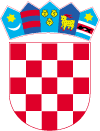          REPUBLIKA HRVATSKA        VARAŽDINSKA ŽUPANIJAJAVNA USTANOVA ZA REGIONALNI  RAZVOJ VARAŽDINSKE ŽUPANIJEVaraždin, 01. ožujka 2023. Sažetak Z A P I S N I K A s 7. sjednice Upravnog vijeća Javne ustanove za regionalni razvoj Varaždinske županije održane u utorak, 28. veljače 2023.Prisutni na sjednici: Karmen Emeršić, predsjednica Upravnog vijećaZlatko Zuber, član Upravnog vijećaMirjana Jambriško, članica Upravnog vijećaIvana Klinec Tkalec, članica Upravnog vijeća Mladen Jakopović, ravnatelj Javne ustanoveVesnica Matoković, zapisničarDNEVNI REDVerifikacija Zapisnika s 6. sjednice Upravnog vijeća;Donošenje Odluke o usvajanju godišnjeg Financijskog izvještaja za 2022 (godišnji obračun) Javne ustanove za regionalni razvoj Varaždinske županijeDonošenje Odluke o usvajanju Izvještaja o radu Javne ustanove za regionalni razvoj Varaždinske županije za 2022. godinuDonošenje Odluke o usvajanju Programa rada Javne ustanove za regionalni razvoj Varaždinske županije za 2023. godinu;Razno.Sjednicu Upravnog vijeća otvorila je predsjednica, gđa. Karmen Emeršić. Dnevni red 7. sjednice Upravnog vijeća je jednoglasno usvojen.Pristupilo se raspravi po točkama dnevnog reda.TOČKA DEVNOG REDAČlanovi Upravnog vijeća su, bez rasprave, jednoglasno usvojili Zapisnik s 6. sjednice Upravnog vijeća Javne ustanove.TOČKA DNEVNOG REDAPredsjednica Upravnog vijeća otvara 2. točku dnevnog reda i daje riječ ravnatelju. Ravnatelj pojašnjava Financijski izvještaj za 2022. godinu.Članovi Upravnog vijeća su, bez rasprave, jednoglasno donijeli Odluku o usvajanju godišnjeg Financijskog izvještaja Javne ustanove za 2022. godinu.TOČKA DNEVNOG REDAPredsjednica Upravnog vijeća otvara 3. točku dnevnog reda i daje riječ ravnatelju. Ravnatelj pojašnjava i obrazlaže Izvještaju o radu Javne ustanove za 2022. godinu. Članovi Upravnog vijeća su, bez rasprave, jednoglasno donijeli Odluku o usvajanju Izvještaja o radu Javne ustanove za 2022. godinu.TOČKA DNEVNOG REDAPredsjednica Upravnog vijeća otvara 4. točku dnevnog reda i daje riječ ravnatelju. Ravnatelj pojašnjava da je svrha ovog dokumenta dati pregled programa rada regionalnog koordinatora Javne ustanove za regionalni razvoj Varaždinske županije za razdoblje od 01.01.2023. do 31. 12.2023. godine.Članovi Upravnog vijeća su, bez rasprave, jednoglasno donijeli Odluku o usvajanju Programa rada Javne ustanove za 2023. godinu.TOČKA DNEVNOG REDAPredsjednica Upravnog vijeća otvara 5. točku dnevnog reda. Pod točkom Razno nije bilo pitanja.Sjednica Upravnog vijeća završila je u 16:30							PREDSJEDNICA UPRAVNOG VIJEĆA									Karmen EmeršićZapisnik sastavila: Vesnica Matoković	